Заседание комиссии по чрезвычайным ситуациям и обеспечению пожарной безопасности Центрального района Санкт-Петербурга06 мая 2015г. в Администрации Центрального района состоялось заседание комиссии по чрезвычайным ситуациям и обеспечению пожарной безопасности Центрального района Санкт-Петербурга при участии заместителя начальника Отдела надзорной деятельности Центрального района Санкт-Петербурга майора внутренней службы Жердева Сергея Юрьевича.  На заседании комиссии были рассмотрены вопросы:-  о подготовке к весенне-летнему пожароопасному периоду;- о мерах по обеспечению пожарной безопасности в ходе подготовки и проведения летней оздоровительной компании 2015 года. Выслушав доклады выступающих, представители правоохранительных органов района, районных комитетов, жилищных организаций и муниципальных округов под руководством председателя КЧС и ПБ Центрального района,  Брук Натальи Дмитриевны – заместителя главы администрации приняли следующие решения:- организовать мероприятия по обеспечению пожарной безопасности в весенне-летний пожароопасный период в подведомственных учреждениях, в том числе на объектах отдыха и оздоровления детей, в жилищном фонде и прилегающих территориях, -обеспечить своевременную уборку контейнерных площадок и подведомственных территорий от сгораемого мусора и отходов, а также сухой травы;-принять необходимые меры по предупреждению возгораний тополиного пуха в период цветения тополей;- провести занятия и тренировки с практической отработкой действий обслуживающего персонала детских городских оздоровительных лагерей по эвакуации и умению пользоваться первичными средствами пожаротушения;- провести инструктажи о мерах пожарной безопасности в детских городских оздоровительных учреждениях Центрального района Санкт-Петербурга.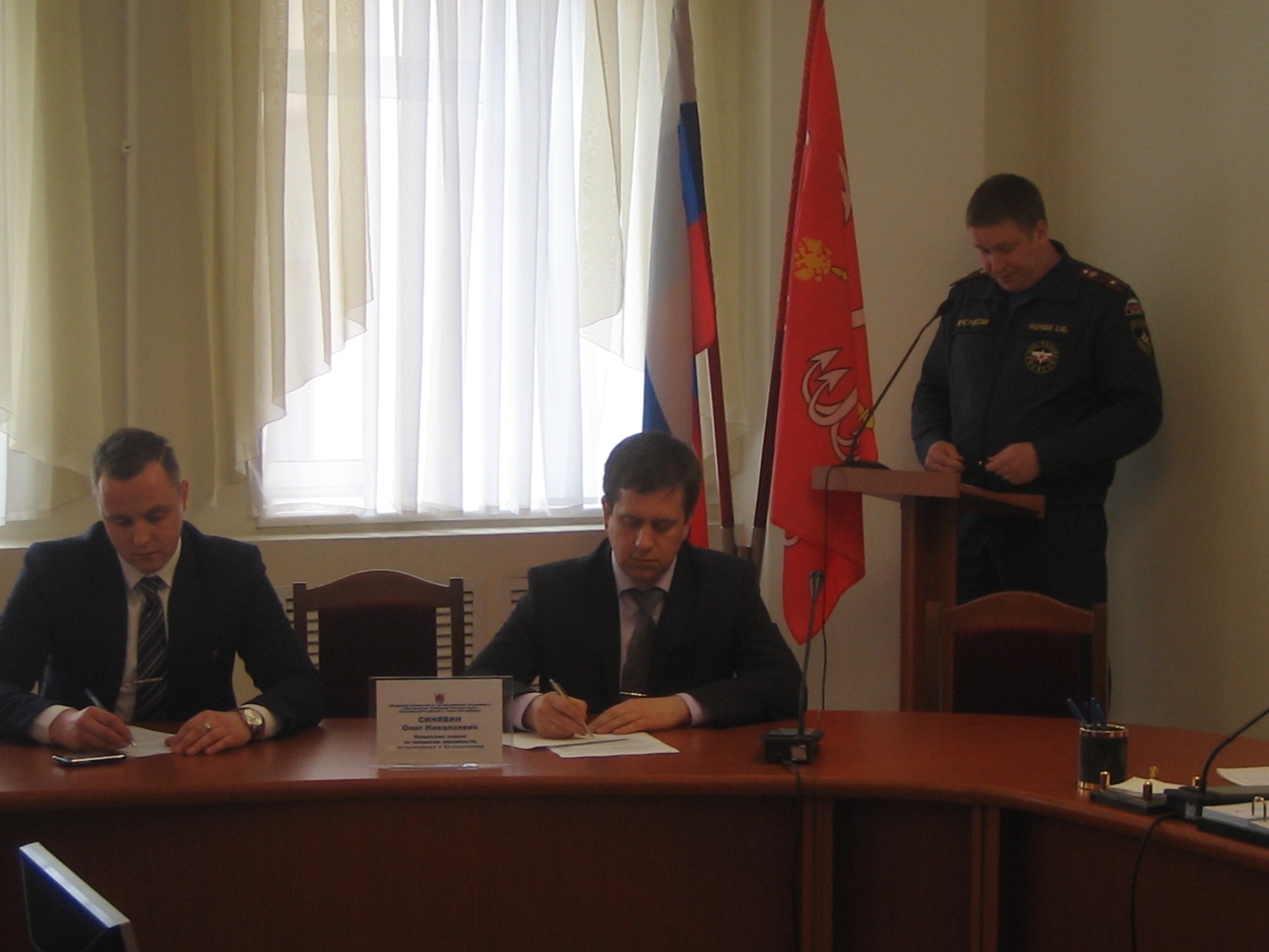 ОНД Центрального района УНДПР ГУ МЧС России по Санкт-Петербургу08.05.2015г.